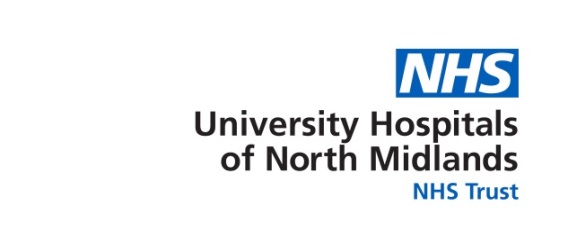 Checklist for Red bag transfer process (please tick or list)  Please discourage Residents from bringing valuables to Hospital  Ensure the red bag and contents remain with the resident at all timesCare HomeCare HomeA&E FEAU AMU CDU (circle)A&E FEAU AMU CDU (circle)Hospital specify ward/dept……………Hospital specify ward/dept……………Hospital specify ward/dept……………Hospital specify ward/dept……………Bag identifier No:Date:	Bag identifier No:Date:	Bag identifier No:Date:Bag identifier No:Date:Bag identifier No:Date:Bag identifier No:Date:Bag identifier No:Date:Bag identifier No:Date:Standardised Documentation-Transfer of Care form-This is me leaflet-MARS SheetStandardised Documentation-Transfer of Care form-This is me leaflet-MARS SheetStandardised Documentation-Transfer of Care form-This is me leaflet-MARS SheetStandardised Documentation-Transfer of Care form-This is me leaflet-MARS SheetAdditional documentation (list)Additional documentation (list)Additional documentation (list)Additional documentation (list)  Clothes and toiletriesClothes and toiletries  Clothes and toiletriesClothes and toiletriesPersonal Aids-Glasses-Hearing Aids-DenturesPersonal Aids-Glasses-Hearing Aids-DenturesPersonal Aids-Glasses-Hearing Aids-DenturesPersonal Aids-Glasses-Hearing Aids-DenturesAny Other personal items /Valuables (list)Any Other personal items /Valuables (list)Any Other personal items /Valuables (list)Any Other personal items /Valuables (list)Essential Medication (list those sent)Medication (check correct)Medication/TTOs transferred (list)Medication/TTOs transferred (list)Red bag handed over to ambulance staffRed bag received from ambulance staffRed bag received from Emergency areaRed bag received from …………..Completed Checklist (sign)Completed Checklist (sign)Completed Checklist (sign)Completed Checklist (sign)Comments:Comments:Comments:Comments:Comments:Comments:Comments:Comments:Hospital specify ward/dept……………Hospital specify ward/dept……………Hospital specify ward/dept……………Hospital specify ward/dept……………Discharging ward……………………..Discharging ward……………………..Care HomeCare HomeBag identifier No:Date:Bag identifier No:Date:Bag identifier No:Date:Bag identifier No:Date:Bag identifier No:Date:Bag identifier No:Date:Bag identifier No:Date:Bag identifier No:Date:Standardised Documentation-Transfer of Care form-This is me leaflet-MARS SheetStandardised Documentation-Transfer of Care form-This is me leaflet-MARS SheetStandardised Documentation-Transfer of Care form-This is me leaflet-MARS Sheet- Home to Hospital form- Discharge letterStandardised Documentation-Transfer of Care form-This is me leaflet-MARS Sheet-Home to Hospital form- Discharge letterAdditional documentation (list)Additional documentation (list)Additional documentation (list)Additional documentation (list)Clothes and toiletriesClothes and toiletriesClothes and toiletriesClothes and toiletriesPersonal Aids-Glasses-Hearing Aids-DenturesPersonal Aids-Glasses-Hearing Aids-DenturesPersonal Aids-Glasses-Hearing Aids-DenturesPersonal Aids-Glasses-Hearing Aids-DenturesAny Other personal items /Valuables (list)Any Other personal items /Valuables (list)Any Other personal items /Valuables (list)Any Other personal items /Valuables (list)Medication/TTOs transferred (list)Medication/TTOs transferred (list)Medication/TTOs supplied (list)Medication/TTOs received (list)Red bag received from …………..Red bag received from……………Red bag handed over to ambulance staffRed bag received from ambulance staffCompleted Checklist (sign)Completed Checklist (sign)Completed Checklist (sign)Completed Checklist (sign)Comments:Comments:Comments:Comments:Comments:Comments:Comments:Comments: